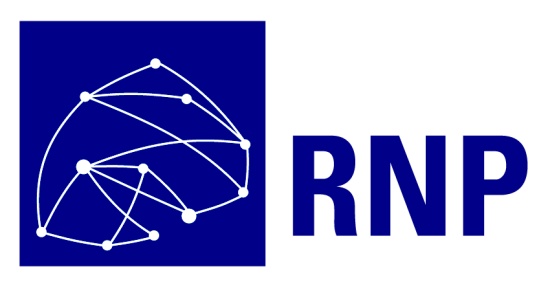 Política de uso:Serviço de VideoconferênciaDAGSer – Diretoria Adjunta de Gestão de ServiçosOutubro de 2016Sumário1.	Apresentação	32.	Definições	33.	Público alvo	44.	Agendamento	45.	Gravação	46.	Transmissão ao vivo	47.	Requisitos	58.	Termo de uso	59.	Considerações Finais	610.	Contato	6ApresentaçãoEste documento descreve a política de uso do serviço de videoconferência da Rede Nacional de Ensino e Pesquisa (RNP). O serviço disponibiliza "salas virtuais" para a interconexão de dois ou mais endpoints em uma MCU, desde que seja previamente agendado. A conexão pode ser realizada através de um equipamento de videoconferência ou por meio de uma ligação telefônica. Há a possibilidade de gravação das reuniões e transmissão destas por streaming ao vivo. Atualmente, não há custos diretos para uso deste serviço, que é mantido através dos contratos de gestão com os ministérios. Entretanto, a RNP pode alterar sua política de cobrança a qualquer tempo, desde que seja prévia e amplamente divulgado entre seus clientes.Os dados para acessar a sala acessar a sala de videoconferência serão encaminhados após o agendamento. DefiniçõesExpressões e siglas utilizadas neste documento:Videoconferência: tecnologia que permite a interação audiovisual face-a-face, em tempo real, entre dois ou mais usuários. Esta tecnologia engloba desde um software ou hardware até uma sala criada especificamente para este fim;MCU: abreviatura de "Multipoint Control Unit" ou Unidade de Controle Multiponto. Corresponde ao equipamento que permite a criação de salas virtuais, onde dois ou mais pontos de videoconferência podem se conectar; Endpoint: terminal cliente da videoconferência, implementado através de hardware ou software específico;Organizações usuárias: qualquer instituição qualificada para utilização dos serviços de rede da RNP;ISDN: sigla para “Integrated Services Digital Network” ou, em português, RDSI (Rede Digital de Serviços Integrados). Se refere à rede de telefonia digital. Gatekeeper: Componente opcional que centraliza os pedidos de chamada e gerencia a banda empregada pelos participantes para evitar que sobrecarreguem a rede com taxas de transmissão muito elevadas. Gateway: Os gateways constituem endpoints que provêm a translação de protocolos, como por exemplo, a conversão do protocolo H.320 para o protocolo H.323. Firewall traversal: O Firewall Traversal é um equipamento dedicado utilizado para facilitar a utilização de sistemas de Videoconferência quando necessitam “atravessar” redes TCP/IP protegidas por sistemas de Firewall. Presença contínua: permite a visualização simultânea do vídeo de todos os pontos conectados. Vídeo rate match: permite que pontos conectados em velocidades diferentes não “nivele por baixo” a qualidade de quem se conectou numa taxa mais alta. Transcodificação: permite que os pontos trabalhem com diferentes protocolos de áudio e vídeo. High Definition: suporte a videoconferência de alta definição (HD) de até 2 Mbps.Público alvoO uso deste serviço é permitido somente para as organizações usuárias e para as agências estatais e instituições de ensino e pesquisa com participação ou parceria em projetos com a RNP. As instituições que não se encaixam nesta classificação poderão participar como convidadas.AgendamentoO agendamento para uso do serviço é restrito aos responsáveis técnicos ou administrativos das organizações usuárias, que podem também indicar outros contatos para assumir localmente a responsabilidade sobre esta atividade. Inicialmente, o contato da instituição deverá solicitar acesso ao sistema de agendamento. Para agendar uma sala virtual, basta acessar o sistema e reservar um horário em que a sala de sua escolha esteja disponível. A solicitação de acesso ao sistema deve ser feita ao Service Desk pelo endereço eletrônico sd@rnp.br ou pelo telefone 0800-722-0216.GravaçãoPara as sessões que forem solicitadas gravações, o Service Desk da RNP irá agendar a gravação em nossos servidores, e após a realização do evento, o solicitante deverá entrar e contato com o Service Desk, para que estes encaminhem o arquivo com a gravação do evento. Após o período de 15 (quinze) dias a gravação será excluída de nossos equipamentos. Por questões de privacidade a RNP não assiste as gravações, sendo de responsabilidade do solicitante verificar se a mesma está de acordo com a sua solicitação.  A RNP não fará nenhum tipo de edição no arquivo da gravação. Qualquer alteração desejada, deverá ser feita pela instituição solicitante.Transmissão ao vivoPara as sessões onde seja solicitada a transmissão, a mesma estará disponível durante o andamento da reunião.Requisitos TécnicosO endpoint da instituição usuário usuária deve suportar o protocolo H.323, para que este se comunique com a infraestrutura da RNP.É importante destacar que embora o serviço se destine a endpoints conectados através da internet, também é possível se conectar via rede pública de telefonia (conexões do tipo ISDN).Os dados para conexão à MCU (gatekeeper, identificação da sala e número ISDN) são passados por e-mail ao solicitante da sala virtual, após a confirmação da reserva pelo sistema.A portas abaixo devem estar liberadas no firewall para que o usuário tenha uma melhor experiência de utilização e para que também possam usufruir de todas as features do serviço.Os principais protocolos utilizados pelo serviço são: MPEG-4 AAC-LD: áudio estéreo de 20 kilohertz, para conexões a partir de 384 Kbps;H.264: boa qualidade de vídeo para bandas de baixo consumo;G722.1: bom áudio para bandas de baixo consumo;H.239: permite o compartilhamento de dados como, por exemplo, o envio de documentos, captura de telas de um desktop, uso de uma segunda câmera de vídeo, etc;H.460: permite o uso do “firewall traversal”, utilizado por alguns equipamentos de videoconferência para desviar do firewall local;H.235: permite a encriptação da videoconferência.Termo de usoAs organizações que fazem uso deste serviço poderão utilizá-lo para auxiliar nas diferentes atividades fins a que elas se destinam. Exceto, porém, nas seguintes condições:Produção ou transmissão de dados ou materiais considerados ilegais, entre outros, por caracterizarem: transgressão dos direitos do autor, de proteção à criança e ao meio-ambiente, atentado à privacidade ou promoção à discriminação racial, política ou religiosa;Veiculação de propaganda comercial, política ou religiosa;Transmissão de mensagens ou material de propaganda não solicitada pelo destinatário;Uso em atividades estritamente comerciais;Atividades que contribuam para ineficiência ou esgotamento dos recursos na rede sejam eles computacionais comunicacionais ou humanos;Atividades que promovam a corrupção ou destruição de dados de usuários;Atividades que interrompam ou prejudiquem a utilização dos Serviços de Rede por outros usuários.As penalidades para o não cumprimento dessas condições podem variar desde uma advertência até um processo jurídico.Considerações FinaisEm situações excepcionais, como uma contingência decorrente de algum problema de infraestrutura, será dada prioridade às solicitações daquelas instituições que tiverem projetos comuns e estratégicos junto à RNP.ContatoAs dúvidas relacionadas a esta política de uso poderão ser comunicadas ao Service Desk da RNP, através do endereço sd@rnp.br ou pelo telefone 0800-722-0216.FunçãoPortaTipoGatekeeper Discovery (RAS)1719UDPQ.931 Call Setup1720TCPH.245De 5555 a 5574TCPVídeoDe 2326 a 2405UDPÁudioDe 2326 a 2405UDPData/FECCDe 2326 a 2405UDP